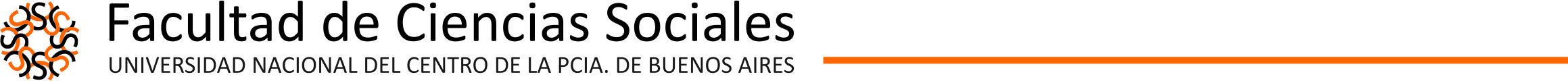 DOCUMENTACION  NECESARIA PARA  SOLICITAR TITULO DE POSGRADOPlanilla  de solicitud de título ( se adjunta en la página Web)Fotocopia título de grado: certificado analítico y diploma. (La documentación  recepcionada  de otro país  debe poseer  de  o, - si no es país integrante de dicho convenio- , tener la intervención del Consulado  Argentino en dicho país. En el caso de estar  en otro idioma que no sea el castellano deberá  poseer la traducción  realizada por traductor Público  Nacional, debiendo  estar asimismo  legalizadoFotocopia de DNI, 1º y 2º hoja, y hoja que conste  fecha y localidad de nacimiento. Si no consta en el DNI, traer fotocopia de partida de nacimiento.Nota  al Decano, diciendo que ha defendido y/o aprobado la tesis,  solicitando el inicio del tramite  de título ( por duplicado)Certificado de libre deuda de a Biblioteca ( para su obtención  se debe entregar copia de la tesis)Acta original   de defensa  de tesis (original).ATENCIÓN: el trámite de solicitud de título se realiza en  de  Más información: Secretaría Académica. Tel: 02284-450115/ 450331 int. 306.Correos electrónicos: sacade@soc.unicen.edu.ar / gdelia@soc.uncen.edu.ar